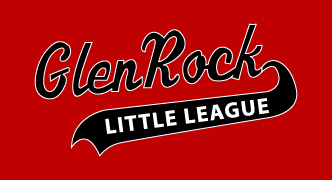 Date:  	January 2020To: 	Minor League Baseball & Softball UmpiresFrom: 	Anthony Cece – Junior Umpire CommissionerRe:        2020 Junior Umpires & Parents of Umpires Contract and Obligation AgreementThe Glen Rock Little League takes great pride in our Junior Umpire program by allowing continued learning of the game and by providing employment opportunities to the participants.  Umpiring is also a valuable community service that teaches responsibility and accountability.  The following lays out the expectations and requirements of the program:It is your responsibility to make all your scheduled games.  If you CANNOT work your assigned game, you MUST find a replacement AND notify your assigned Assistant Commissioner via email or phone.There will be four Assistant Commissioners.  You will be assigned to an Assistant Commissioner based on the days you are scheduled to umpire.  Two junior umpires will be assigned to each game (one behind the plate and one in the field).  There may be situations where only one umpire is available to work a game.  The schedule will be posted on the GRBSA.org web site and will also be emailed to you when it is complete.  Please be aware that those umpires with more experience may be scheduled more than those new to the program. As you progress through the program and volunteer to cover rescheduled games, your workload will increase.  New umpires will initially be paired with experienced umpires on their first assignment.All umpires must wear baseball or athletic pants and an umpire shirt (to be distributed when available).You must understand the rules, and a copy of each set of rules will also be kept in each respective knack box.Umpires MUST arrive to the game 15 minutes prior to the scheduled game time.  Rules must be reviewed with both Managers prior to the start of the game.All Junior Umpires will be paid $20.00 per game.  $30.00 will be paid if you work the game alone.  Paychecks will be distributed at the end of the spring baseball and softball season.In order to be paid you must submit an online umpire Game Report Form for each game you work.  The online game reports can be found in the umpires section of the Glen Rock Little League website.   Complete the online form and it will be separately sent to Anthony Cece at umpires@glenrockll.org.  These forms must be submitted or you won’t get paid for the game!  NO EXCEPTIONS!  Try your best to complete them as soon as possible after each game.JUNIOR UMPIRES AND PARENTS OF UMPIRESCONTRACT AND OBLIGATION AGREEMENTPLEASE READ AND SIGNI, ____________________________________ have read the above Agreement and agree.Parent - Please Print Your NameParent Signature: ____________________________________________I, ____________________________________ have read the above Agreement and agree.Umpire - Please Print Your NameUmpire Signature: ___________________________________________Please complete the form and email to Anthony Cece at:E-Mail: umpires@glenrockll.orgAs a Junior League Umpire, if at any time you feel a Manager, Coach, Parent or Fan is verbally offensive or getting out of line, being rude, or trying to intimidate you or any player, please contact Anthony Cece at umpires@glenrockll.org